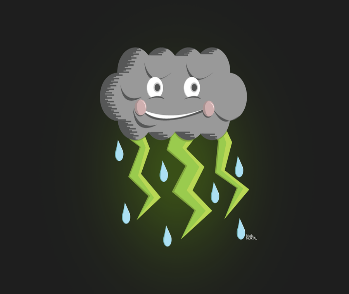 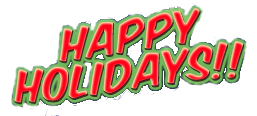 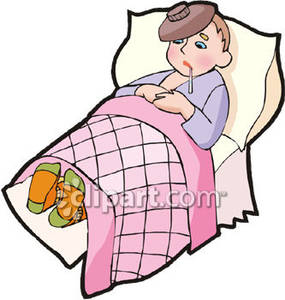 This book contains some activities to keep you busy when the school is closed due to bad weather, during any holidays or when you are recovering from an illness.My name is _________________________________   I am in Class ______        My teacher’s name is _________________________I am _____ years oldMy favourite colour is ________My favourite animal is ________________My favourite school subject is ___________________I am good at _________________________________I would like to improve at _______________________How will I do that? I will _____________________________________________________________________Here are some ideas for everyone:-Write a story/ poem and bring it in to school to read to us Write a newspaper report about the weather which you can present in school.Draw or paint a scene and bring in to add to our corridor wall.Make a collage using all sorts of paper and material to bring in to show us.Take a photo for our corridor wall.Keep a diary especially if you go away on holiday.If there’s snow, go play in it, get fresh air and keep your toesies warm!Get Mum, Dad, Gran etc. to set you some sums to do.Read a bookPractise times tables with someone.Go over spelling words and play word games.Do a jigsaw puzzleIf you have access to the Internet, look for learning activities. There are lots of fun games on there.Nursery and P1/2 should look at Early Level.P2/3/4/5 should look at First Level.P5/6/7 should look at Second Level.For P1/2Websites  ictgames.co.uk   Phoneme pop (letters and sounds)                                            CVC pop                Topmarks.co.uk   Maths - number bonds up to 10 (P1/2)                                       number bonds up to 20 (P2)                                       ladybird spots (P1)P1 can practise counting items to 10, matching numbers etc.P2 can do the same to 20.For P3/4/5Websites   Topmarks.co.uk         Have a look and see what you                                                       can do.‘Hit the Button’ is a great game to try different maths sums.Practise Times Tables, adding subtracting, multiplying and dividing by making up your own sums or get someone to do that for you.Practise spelling and study word lists, recognising and spelling words correctly.Read a novel.Research something for a Personal Project of your choice.For P6/7Websites     as above.Practise your French phrases/ dialogue/ words.Make a wordsearch.Practise multiplication tables.Research your favourite author.Read a novel.Write a report on the novel.